Программа  дополнительного  образованияДискуссионный клуб «Мысли вслух» наименование учебного предмета (курса)8-11 класс(возраст обучающихся)2021-2022 учебный год(срок реализации программы)Поддубная Екатерина Васильевна  (Ф.И.О. учителя, составившего   программу)Красноярск,  20211.1 Пояснительная запискаДополнительная общеобразовательная общеразвивающая программа «Дискуссионный клуб» составлена в соответствии с нормативными документами: 	 1.Федеральный Закон № 273-ФЗ от 29.12.2012 «Об образовании в Российской Федерации». 	 2.Концепция развития дополнительного образования детей (Распоряжение Правительства Российской Федерации от 04.09. 2014 № 1726 	-р). 3.«Санитарно-эпидемиологические требования к устройству, содержанию и организации режима работы образовательных организаций дополнительного образования детей», Пост № 41 об утв. Сан ПиН 2.4.4.3172-14 от 04.07.2014 4.Приказ Министерства Просвещения Российской Федерации (Минпросвещения России) от 09.11.2018 № 196 «Об утверждении Порядка организации и осуществления образовательной деятельности по дополнительным общеобразовательным прогр 	аммам». 5. Письмо Министерства образования и науки РФ от 18 ноября 2015г. № 09-3242. «Методические рекомендации по проектированию дополнительных общеразвивающих программ (включая разноуровневые программы)». 	  	Направленность программы – социально-педагогическая. Актуальность программы. Социальная и экономическая ситуация, на фоне которой происходит развитие наших детей, приводит к тому, что многие молодые люди с тревогой смотрят в завтрашний день, не хотят или не могут самостоятельно находить решение в конфликтной ситуации. Данная программа поможет подросткам узнать себя, свои сильные стороны, развить у них чувство собственного достоинства, научить их преодолевать неуверенность, страх, повышенное волнение в различных ситуациях, наиболее успешно и точно реализовать себя в поведении и деятельности, утвердить свои права и собственную ценность, не только, не ущемляя прав и ценности других людей, но и способствует их повышению. 	  Педагогическая целесообразность Дискуссия – одна из форм внеурочной деятельности, в которой отражены обучающие, развивающие, воспитательные, коммуникативные аспекты. Дискуссия развивает навыки, необходимые для эффективного общения в любой сфере деятельности. Дискуссионная деятельность способствует более глубокому усвоению и пониманию программного материала по ряду предметов, не повторяя школьной программы. 	   	Уровень освоения программы: базовый. Адресат программы: обучающиеся 14-17 лет. Набор детей в группы проводится без предварительного отбора. Программа построена с учётом возрастных психофизических особенностей. 	  	Количество обучающихся в группе: 15-20 человек. Объём освоения программы: 1 год обучения, из расчёта 4 часов в неделю и включает в с 	ебя 37 учебных недель. Итого 148 часов в год. Срок реализации программы: 1 год. Периодичность и продолжительность занятий: 2 раза в неделю по 2 часа.  	Форма обучения: очная.  	Особенности организации образовательной деятельности: Учебный год начинается с 1 сентября. Программу реализует учитель истории и обществознания. Дополнительная общеобразовательная общеразвивающая программа «Дискуссионный клуб» реализуется в течение всего учебного года, включая каникулярное время. 	1.2. 	Цель, задачи программы Цель программы: формирование гражданской активности и механизмов конструктивного социального поведения в молодежной среде Задачи:  сформировать активную гражданскую позицию старшеклассников. создать условия для неформального общения старшеклассников, помочь им адаптироваться в условиях современной жизни, реализовать свои потребности в самосовершенствовании и самоутверждении ; сформировать умение участвовать в дискуссии: научить подростков критически мыслить, уметь смотреть на вещи с разных точек зрения, логически выстраивать аргументацию, убеждать, грамотно представлять и культурно отстаивать свою точку зрения; способствовать формированию важнейших для развития личности творческих,  организаторских,  ораторских и  лидерских  навыков; создать новую модель школьного самоуправления, основанную на инициативе активных старшеклассников; систематически информировать о работе клуба через СМИ;  воспитывать нравственные черты характера; пропагандировать здоровый образ жизни. 2. Календарный учебный график  Учебно-методический план4. Рабочая программа 4.1. Планируемые результаты В конце 1 года обучения обучающиеся должны овладеть следующими умениями и навыками:  использовать различные СМИ для получения информации; -использовать критическое мышление для анализа информации и построения аргументации;  видеть логические связи между абстрактными идеями и событиями реального мира;  организовывать наработанный материал; правильно строить речь;  опровергать аргумент оппонента;  умение определить и вычленить проблему;  умение делать выводы и заключения;  умения оценивать доказательства, собственный мыслительный процесс;  - умение работать в команде.  Личностные результаты:  ориентация в системе моральных норм и ценностей;  заинтересованность не только в личном успехе, но и в развитии различных сторон жизни общества, в благополучии и процветании своей страны;  ценностные ориентиры, основанные на идеях патриотизма, любви и уважения к Отечеству; необходимости поддержания гражданского мира и согласия; на отношении к человеку, его правам и свободам как высшей ценности;  Метапредметные результаты:  умение сознательно организовывать свою познавательную деятельность (от постановки цели до получения и оценки результата);  способность анализировать реальные социальные ситуации, выбирать адекватные способы деятельности и модели поведения в рамках реализуемых основных социальных ролей, свойственных подросткам;  овладение различными видами публичных выступлений (высказывания, монолог, дискуссия) и следовании этическим нормам и правилам ведения диалога;  умение выполнять познавательные и практические задания, в том числе с использованием проектной деятельности.  Предметные результаты: 1) познавательная:  целостное представление об обществе и о человеке, о сферах и об областях общественной жизни;  знание отдельных научных понятий, отражающие наиболее важные социальные объекты, умение с этих позиций оценивать явления социальной действительности;  умениe находить нужную социальную информацию в различных источниках; адекватно ее воспринимать, применяя термины и понятия. ценностно-мотивационной  знание основных нравственных и правовых понятий, норм и правил;  приверженность гуманистическим и демократическим ценностям, патриотизму и гражданственности; трудовой  знание особенностей труда как одного из основных видов деятельности человека;  понимание значение трудовой деятельности для личности и для общества;  2) коммуникативная:  умение взаимодействовать в ходе выполнения групповой работы, вести диалог, участвовать в дискуссии, аргументировать собственную точку зрения;   знакомство с отдельными приемами и способами преодоления конфликтов. 	4.2. 	Содержание программы Подготовка к выступлению на дискуссии. Формулировка новой темы. Что такое гипотеза. Как создаются гипотезы. Что такое провокационная идея и чем она отличается от гипотезы. Как строить гипотезы. Определение пригодности выбранной для проверки гипотезы. Разработка аргументов. Составление аргументов. Составление аргументов утверждения по теме. Составление аргументов отрицания по теме. Исследование и поддержка аргументов. Аргументация и дискуссия. Понятие «источник информации» (библиотека, книги, фильмы, ресурсы Интернета, анкетирование и др.). Справочно-поисковый аппарат.  Практикум: «Работа с источником». Сбор информации (проведение наблюдений, опросов, экскурсий, работа с печатными источниками, поиск в Интернет и пр.). Способы фиксации получаемых сведений.  Обычное письмо, пиктографическое письмо, схемы, рисунки, значки, символы и др. Устное выступление. Стиль устного выступления. Подготовка выступления. Выступление на заседании клуба. Общие понятия об умозаключениях. Классификация умозаключений. Возможные ошибки в доказательстве. Стратегии отрицания. Опровержение и отрицание. Рассуждение: типы рассуждений. Перекрестные вопросы во время дискуссии. Составление вопросов. Ответы на вопросы. Опровержение позиции оппонентов. Выстраивание собственной позиции. Подготовка и проведение дискуссий. ПРИМЕРНЫЕ ТЕМЫ ДИСКУССИЙ  	5. 	Комплекс организационно-педагогических условий 	5.1. 	Условия реализации программы 1. Материально-техническое обеспечение: учебный кабинет интерактивная доска  видеопроектор компьютер 2. Организационные условия: организация 	самоуправления школьного 	клуба 	старшеклассников с 	помощью инициативной группы учащихся (волонтерское движение). - создание коллектива единомышленников 3. Психологические условия: создание условий работы, в которых формируются отношения сотрудничества, доверия и взаимоуважения подбор волонтеров, умеющих управлять ученическим коллективом в процессе определения темы клубного заседания формировать искренние, доброжелательные отношения в клубе, что повлияет на эмоциональное восприятие жизни. 	5.3. 	Методическое обеспечение С 	учётом 	психолого-педагогических 	особенностей 	старшеклассников 	организация деятельности осуществляется с использованием активных групповых и индивидуальных форм обучения. дебаты (обмен аргументами и контраргументами) диспут (обсуждение с наличием одного или нескольких выступающих с основными докладами) - мозговой штурм круглый стол (подготовленное обсуждение по заранее поставленной проблеме с выделением определенных вопросов) ток-шоу аквариум (разделение участников на обсуждающих и наблюдающих за ходом обсуждения с целью его анализа) - тематические занятия мастер-классы тренинги викторины презентации интеллектуальные игры верёвочный курс, спортивные игры и соревнования, эстафеты благотворительные, социально-общественные, гражданско-патриотические акции; Современные образовательные технологии, которые используются в работе клуба: коллективная система обучения и воспитания; исследовательские методы в обучении; проектные методы обучения; технология использования в обучении игровых методов: ролевых, деловых и других видов обучающих игр; обучение в сотрудничестве (командная, групповая работа; информационно-коммуникационные технологии; - здоровьесберегающие технологии Направления деятельности. Гражданско – патриотическое воспитание; Воспитание толерантности; Духовно – нравственное воспитание; - Интеллектуальное развитие. Волонтёрское движение, реализация проекта «Бумеранг добра» Семейное воспитание; СМИ Наставничество, школьное самоуправление 	5.3. 	Формы аттестации Аттестация обучающихся проходит в форме: компьютерных презентаций по заданной теме, написание эссе, выступление на конференциях, защита проектов. СПИСОК ЛИТЕРАТУРЫ ЛИТЕРАТУРА ДЛЯ ПЕДАГОГА: Дебаты/пособие для учащихся и педагогов/. М.: Наука, 2001, при поддержке Фонда Сороса и Института “Открытое Общество”. Пашкевич С. Дебатный Клуб старшеклассников/пособие для начинающего тренера/. Екатеринбург, Дом Учителя, 2003. Website Internet, home-page Worldwide Web at hhpt: //www./osi. hu. /debate/. Бернс Р. Я-концепции и воспитание. Пер. с англ. /Общ. ред. и вступ. ст. В. Пилиповского, М.: 1986. Буева Л. Человек: деятельность и общение. М.: Просвещение, 1978. Кан-Калик В. Грамматика общения. М: Просвещение, 1995. Маленкова 	Л. 	Культура 	общения 	или 	искусство диалога. Программа воспитания школьников. М.: “Ноосфера”, 1996. Миславский Ю. Саморегуляция и активность личности в юношеском возрасте. М.: Просвещение, 1991. ЛИТЕРАТУРА ОБУЧАЮЩИХСЯ: Дебаты/пособие для учащихся и педагогов/. М.: Наука, 2001, при поддержке Фонда Сороса и Института “Открытое Общество”. Website Internet, home-page Worldwide Web at hhpt: //www./osi. hu. /debate/. Маленкова Л. Я – человек. Старшеклассникам о самопознании и самовоспитании. М.: “Ноосфера”, 1996. Поляков С. Тренинг общения. Групповые дискуссии. Выпуск 2. Ульяновск, 1999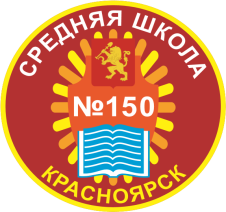 МУНИЦИПАЛЬНОЕ БЮДЖЕТНОЕ ОБЩЕОБРАЗОВАТЕЛЬНОЕ УЧРЕЖДЕНИЕ «СРЕДНЯЯ ШКОЛА № 150»660077, г. Красноярск, ул. Алексеева, 95 тел.8(391)276-05-56, E-mail: shkola150@yandex.ruСОГЛАСОВАНОМетодическим советомПротокол  №     от 1.09.2021 г.УТВЕРЖДАЮ:Директор школы____Л.В. Коматкова              Приказ №   от 1 сентября  2021 г.№ Наименование Начало Окончание Каникулы Кол-во Промежуточная курса занятий занятий учебных недель (всего) аттестация «Дискуссионный клуб» 02.09.2020 30.05.2021 30.12.2020-- 37 02.09.2020- 12.01.2021 30.05.2021 № раздела, урокаКол-во часовДата проведенияДата проведенияРазделТемаТип№ раздела, урокаКол-во часовпланфактРазделТемаТип1234567117Теоретические основыВводное занятиелекция217Теоретические основыСекреты эффективного обучениялекция317Теоретические основыКак преодолеть страх выступления перед аудиториейлекция417Теоретические основыНевербальное воздействие на аудиториюлекция517Теоретические основыСловесная импровизациялекция617Теоретические основыЗаседание клуба на тему «Герой дня»дискуссия717Теоретические основыРабота с голосомлекция817Теоретические основыПоза. Жесты. Движениялекция917Теоретические основыАктёрское мастерстволекция1017Теоретические основыКонтакт с аудиториейлекция1117Теоретические основыТрудная аудитория или вредные слушателилекция1217Теоретические основыТандемная работалекция1317Теоретические основыЧтение тексталекция1417Теоретические основыУбеждающее выступлениялекция1517Теоретические основыРассказывание историйлекция1617Теоретические основыПараметры оценки выступлениялекция1717Теоретические основыЗаседание клубадискуссия1839Практическое применение ораторских навыковТренинг «Секреты эффективного обучения»тренинг1939Практическое применение ораторских навыковПрактикум «Секреты эффективного обучения»практикум2039Практическое применение ораторских навыковТренинг «Как преодолеть страх выступления перед аудиторией»тренинг2139Практическое применение ораторских навыковПрактикум «Как преодолеть страх выступления перед аудиторией»практикум2239Практическое применение ораторских навыковТренинг «Невербальное воздействие на аудиторию»тренинг2339Практическое применение ораторских навыковПрактикум «Невербальное воздействие на аудиторию»практикум2439Практическое применение ораторских навыковТренинг «Словесная импровизация»тренинг2539Практическое применение ораторских навыковЗаседание клубадискуссия2639Практическое применение ораторских навыковПрактикум «Словесная импровизация»практикум2739Практическое применение ораторских навыковТренинг «Работа с голосом»тренинг2839Практическое применение ораторских навыковПрактикум «Работа с голосом»практикум2939Практическое применение ораторских навыковЗаседание клубадискуссия3039Практическое применение ораторских навыковТренинг «Поза. Жесты. Движения»тренинг3139Практическое применение ораторских навыковПрактикум «Поза. Жесты. Движения»практикум3239Практическое применение ораторских навыковТренинг «Актёрское мастерство»тренинг3339Практическое применение ораторских навыковПрактикум «Актёрское мастерство»практикум3439Практическое применение ораторских навыковТренинг «Контакт с аудиторией»тренинг3539Практическое применение ораторских навыковПрактикум «Контакт с аудиторией»практикум3639Практическое применение ораторских навыковТренинг «Трудная аудитория или вредные слушатели»тренинг3739Практическое применение ораторских навыковПрактикум «Трудная аудитория или вредные слушатели»практикум38-3939Практическое применение ораторских навыковЗаседание клубадискуссия4039Практическое применение ораторских навыковТренинг «Тандемная работа»тренинг41-4239Практическое применение ораторских навыковПрактикум «Тандемная работа»практикум4339Практическое применение ораторских навыковТренинг «Чтение текста»тренинг4439Практическое применение ораторских навыковПрактикум «Чтение текста»практикум4539Практическое применение ораторских навыковТренинг «Убеждающее выступления»тренинг4639Практическое применение ораторских навыковПрактикум «Убеждающее выступления»практикум47-4839Практическое применение ораторских навыковЗаседание клубадискуссия4939Практическое применение ораторских навыковТренинг «Рассказывание историй»тренинг50-5139Практическое применение ораторских навыковПрактикум «Рассказывание историй»практикум5239Практическое применение ораторских навыковТренинг «Параметры оценки выступления»тренинг5339Практическое применение ораторских навыковПрактикум «Параметры оценки выступления»практикум5439Практическое применение ораторских навыковАртикуляционная гимнастикасеминар, практикум5539Практическое применение ораторских навыковЭнергетика речисеминар, практикум5639Практическое применение ораторских навыковМетасообщениесеминар, практикум5739Практическое применение ораторских навыковКонгруэнтностьсеминар, практикум58-5939Практическое применение ораторских навыковЗаседание клубадискуссия60-6139Практическое применение ораторских навыковПостановка на публикесеминар, практикум62-6339Практическое применение ораторских навыковПередвижение по аудиториисеминар, практикум645Резервные часы655Резервные часы665Резервные часы675Резервные часы685Резервные часы№ ТЕМА КОЛ-ВО ЧАСОВ 1 Зачем я учусь? 2 Всегда ли прав учитель? 3 Влияние современных средств связи на образовательный процесс 4 Умеем ли мы общаться друг с другом? 5 Возможен ли свободный выбор 6 Нужна ли семья современному человеку?  7 Милосердие, нравственность, жизненные ценности  8 Как хочу, так и живу? 9 Виртуальный мир –побег от реальности  10 Вредные привычки –путь в никуда 11 Моя будущая профессия 12 Смертная казнь – гуманно или нет? 13 Роль искусства в современном мире? 14 Религия в жизни современного человека? 15 Профессии будущего 16 Новая этика, проблемы и противоречия. 17 Международные отношения современности 18 Противоречия воспитания и образования 